МИНИСТЕРСТВО ОБРАЗОВАНИЯ И НАУКИ РОССИЙСКОЙ ФЕДЕРАЦИИ Федеральное государственное бюджетное образовательное учреждение высшего профессионального образования КРАСНОЯРСКИЙ ГОСУДАРСТВЕННЫЙ ПЕДАГОГИЧЕСКИЙ УНИВЕРСИТЕТ им. В.П. Астафьева (КГПУ им. В.П. Астафьева) Кафедра отечественной истории РАБОЧАЯ ПРОГРАММА ДИСЦИПЛИНЫ Современные технологии обученияНаправление подготовки: 44.03.05 Педагогическое образованиеПрофиль: История и мировая художественная культураКвалификация: БакалаврПрограмма подготовки:Академический бакалавриатКрасноярск 2016Рабочая программа дисциплины составлена к.и.н., доцентом кафедры отечественной истории Ворошиловой Н.В., к.и.н., доцентом кафедры отечественной истории Толмачевой А.В. Обсуждена на заседании кафедры отечественной историиПротокол Заведующий кафедрой 						Одобрено научно-методическим советом Председатель 	Лист согласования учебной программы с другими дисциплинами направления и профиля на 2015	/2016 учебный годЗаведующая кафедрой                                                                              И.Н.ЦенюгаПредседатель НМС                                                                                                					Пояснительная запискаМесто дисциплины в структуре образовательной программы.Программа дисциплины разработана в соответствии с федеральным государственным стандартом высшего образования по направлению подготовки бакалавриата 44.03.05 Педагогическое образование, утвержденным приказом Минобрнауки России от 7 августа . № 939, вступил в силу 1 сентября 2014 г., профессиональным стандартом «Педагог», утвержденным приказом Министерства труда и социальной защиты Российской Федерации от 18 октября . № 544н.Дисциплина относится к блоку общеобразовательной подготовке учебного плана образовательной программы, изучается в 5 семестре. Индекс дисциплины в учебном плане: Б.1.В. Од.8. Трудоемкость дисциплины: 3 ЗЕ / 108 часов, в том числе 36 часов - контактная работа с преподавателем, 72 часов - самостоятельная работа. Программа дисциплины строится на предпосылке, что студенты владеют элементарными знаниями по история России, Всемирной истории, Культурологи, политологии, методики обучения истории, педагогики и психологии.Цели освоения дисциплины. Целью освоения дисциплины является формирование у будущего бакалавра необходимого уровня знаний по предмету современные технологии обучения, а также навыков и умений по использованию знаний в практической деятельности. Планируемые результаты обучения.Дисциплина направлена на формирование следующих компетенций:ОПК-1 - осознанием социальную значимость своей будущей профессии, обладанием мотивацией к осуществлению профессиональной деятельности ПК-12 - способностью разрабатывать современные педагогические технологии с учетом особенностей образовательного процесса, задач воспитания и развития личностиКонтроль результатов освоения дисциплиныТекущий контроль успеваемости осуществляется путем оценки результатов выполнения заданий самостоятельной работ (разработки технологических карт урока по обществознанию), посещения лекций и подготовки к семинарским занятиям.Итоговый контроль по дисциплине (промежуточная аттестация) осуществляется в форме зачета, на котором оценивается ответы на вопросы зачета, выполняемая в течение семестра самостоятельная работа. Оценочные средства результатов освоения дисциплины, критерии оценки выполнения заданий представлены в разделе  «Фонды оценочных средств для проведения промежуточной аттестации» и фонде оценочных средств образовательной программы.Перечень образовательных технологий, используемых при освоении дисциплины.Современное традиционное обучение (лекционно-семинарская-зачетная система).Интерактивные технологии (дискуссия, решение ситуационных задач).КСО (коллективный способ обучения – работа в группах сменного состава)3.1. ОРГАНИЗАЦИОННО-МЕТОДИЧЕСКИЕ ДОКУМЕНТЫ3.1.1. Технологическая карта обучения дисциплинеСовременные технологии обучения44.03.05 Педагогическое образование, профиль «История и мировая художественная культура»По очной форме обученияОбщая трудоемкость дисциплины 3 з.е.3.1.2. Содержание основных разделов и тем дисциплины.Тема №1Технология обучения: современные трактовки понятия, структура образовательной технологий и их классификацияТехнологический подход в образовании. Современные трактовки понятия технология обучения. Структура образовательной технологии. Классификация технологий образования.Тема №2 Современное традиционное обучение.Классическая традиционная классно-урочная технология обучения. Технология классического и современного урока. Пути совершенствования традиционной технологии обучения.Тема №3Игровые технологии на уроках Суть технологии игрового обучения. Значение игры в развитии познавательных способностей школьников разных классов. Особенности использования игровых технологий на уроках истории и обществознания в средней и старшей школе. 
Тема №4.Технология проблемного обученияОсобенности содержания и суть технологии проблемного обучения. История возникновения и развития технологии проблемного обучения. Методика и особенности применения технологии проблемного обучения на уроках истории и обществознания в средней и старшей школе. Технологическая схема цикла проблемного обученияТема № 5Технология проектного обученияЧто такое проект. Классификационные параметры технологии. Особенности организации и методики проведения уроков истории и обществознания в проектной технологии. Виды проектов. Тема № 6Интерактивные технологии обучения.Концептуальные положения интерактивных технологий и особенности организации урочной деятельности в рамках данной технологии. Технология развития критического мышления через чтение и письмо. Технология проведения дискуссий и дебатов на уроках истории и обществознания. Тренинговые технологии. Тема № 7Технология mind-mapСуть технологии mind-map и ее возможности в сфере развития познавательных способностей школьников. Особенности применения на практике данной технологии. Технология создания интеллект-карт и методика работы с ними.Тема № 8Технология кейс-стади.Суть технологии кейс-стади. История возникновения и развития данной технологии. Виды и типы кейсов. Методические особенности применения технологии на уроках истории и обществознания в средней и старшей школе. Тема №9Коллективный способ обученияКСО и его возможности в повышении качества обучения на уроках истории и обществознания. Виды КСО и способы обучения в данной технологии. Организационно-методические особенности использования данной технологии в процессе обучения.Тема №10ИКТ технологииИКТ технологии в обучении школьников. Виды ИКТ технологий. Особенности работы с ИКТ технологиями на уроках истории и обществознания.3.1.3. Методические рекомендации по освоению дисциплины.Планы семинарских занятийТема № 1.  «Современное традиционное обучение»Классическая традиционная классно-урочная технология обученияТехнология классического и  современного урокаПути совершенствования традиционной технологииЛитература:Крылова О. Н., Муштавинская И. В. Новая дидактика современного урока в условиях ФГОС ООО. – С-Пб, 2013Петруленков В. М. Современный урок в условиях реализации требований ФГОС. – М., 2015.Селевко Г. К. Современные образовательные технологии. Учебное пособие. — М.: Народное образование, 2006. — 256 сСелевко Г. К. Энциклопедия образовательных технологий. В 2-х т. – М., 2006. Современные образовательные технологии: учебное пособие/ ред. Н. В. Бордовская. - М.: КноРус, 2010Тема № 2. «Игровые технологии»Место игры в современном образовании. Классификация игр на уроках истории и обществознания.Литература:Селевко Г. К. Современные образовательные технологии. Учебное пособие. — М.: Народное образование, 2006. — 256 сСелевко Г. К. Энциклопедия образовательных технологий. В 2-х т. – М., 2006. Современные образовательные технологии: учебное пособие/ ред. Н. В. Бордовская. - М.: КноРус, 2010Борзова Л.П. Игры на уроках истории. М.:Владос-пресс,2001.Григорьев В.М. Педагогическое руководство игровой деятельностью подростков, Диссертационная работа / ил РГБ ОД 61:85-13/54 /http://www.lib.ua-ru.net/diss/cont/157833.htmlЕршова А.П., Букатов В. М. Театральные подмостки школьной дидактики. История социоигровой педагогики, драмогерменевтика / http://biblioteka.teatr-obraz.ru/node/6107Короткова М.В. Методика проведения игр и дискуссий на уроках истории. М.: Изд-во ВЛАДОС-ПРЕС, 2001. 256 с.Литова З.А. Деловые игры в школе // Школьные технологии. 2000. № 2.Манн Б.Б. Школьный исторический театр. «Преподавание истории в школе», №3, 1993.Мацкайлова О.А. Познавательные игры в курсе истории средних веков// Преподавание истории в школе, 1999, №8.Озеркова И.А. Ролевые игры как технология самовоспитания // Школьные технологии. 2000. № 2.Приблуда Е. И. Использование игровых технологий на уроках истории и обществознания // Научно-методический электронный журнал «Концепт». – 2013. – Т. 3. – С. 296–300. – URL: http://e-koncept.ru/2013/53061.htm.Тема № 3. «Проблемное обучение»1. Теоретическая основа проблемного обучения2. Практическое применение   проблемного обучения на уроках истории и обществознания.Литература:Селевко Г. К. Современные образовательные технологии. Учебное пособие. — М.: Народное образование, 2006. — 256 сСелевко Г. К. Энциклопедия образовательных технологий. В 2-х т. – М., 2006. Современные образовательные технологии: учебное пособие/ ред. Н. В. Бордовская. - М.: КноРус, 2010Иванова О.В. Проблемное обучение в курсе истории. // Преподавание истории в школе.1999. №8.Кудрявцев П.О. Проблемное обучение: Истоки и сущность. – М.: Знание, 2009 г.Проблемное обучение на уроках истории и обществознания // http://900igr.net/prezentacija/istorija/problemnoe-obuchenie-na-urokakh-istorii-i-obschestvoznanija-130730/problemnoe-obuchenie-na-urokakh-istorii-i-obschestvoznanija-14.htmlТема № 4.  «Метод проектов»Метод проектов как инновационная педагогическая технология.Проектная деятельность на уроках истории и обществознания.Литература:Селевко Г. К. Современные образовательные технологии. Учебное пособие. — М.: Народное образование, 2006. — 256 сСелевко Г. К. Энциклопедия образовательных технологий. В 2-х т. – М., 2006. Современные образовательные технологии: учебное пособие/ ред. Н. В. Бордовская. - М.: КноРус, 2010Басик Н. Ю. Исследовательская и проектная деятельность в обществознании (10–11 классы) //Преподавание истории и обществознания в школе. Электронное периодическое издание, 2015, №1   Бычков А. В. Инновационный проект в курсе обществознания// Преподавание истории и обществознания в школе, 2013, № 7Васильев В. Проектно-исследовательская технология: развитие мотивации // Народное образование, 2000, № 9

Источник: http://5fan.ru/wievjob.php?id=55393Григоренко Т. Ф. Требования ФГОС и проблемы реализации проектной деятельности в школьном курсе обществознания // Преподавание истории в школе, 2013, № 6Иванова Л. Ф. Проектная деятельность школьников при изучении обществознания // Преподавание истории и обществознания в школе, 2014, № 2Минюк Ю. Н. Метод проектов как инновационная педагогическая технология [Текст] // Инновационные педагогические технологии: материалы междунар. науч. конф. (г. Казань, октябрь 2014 г.). — Казань: Бук, 2014 // http://moluch.ru/conf/ped/archive/143/6151/Нечитайлова, Е. В. Веб-квесты как методика обучения на основе Интернет – ресурсов. /Нечитайлова, Е. В. // Проблемы современного образования.- 2012. - №2. – С.147-155. Новикова Т. Проектные технологии на уроках и во внеурочной деятельности // Народное образование. 2000. № 7.Пахомова Н.Ю. Метод учебного проекта в образовательном учреждении. – Москва. 2005.Ступницкая М. А. Что такое учебный проект. – М. ,2010Тема № 5. «Интерактивные технологии»Интерактивные технологии в современном школьном образовании. Методические приемы развития критического мышления через чтение и письмо Дебаты, дискуссия, диспут.Литература:Селевко Г. К. Современные образовательные технологии. Учебное пособие. — М.: Народное образование, 2006. — 256 сСелевко Г. К. Энциклопедия образовательных технологий. В 2-х т. – М., 2006. Современные образовательные технологии: учебное пособие/ ред. Н. В. Бордовская. - М.: КноРус, 2010Короткова М. В. Обучающие технологии в познавательной деятельности школьников. - М., 2003г.Короткова М.В. Методика проведения игр и дискуссий на уроках истории. - М., 2003г.Мачехина О.Н. Оценочная дискуссия на уроках обществознания. // Преподавание истории и обществознания. 2001. №1.Полякова О.Б. Учебная дискуссия на уроках истории. // Преподавание истории и обществознания в школе. 2004. №10.Суворова Н. Интерактивное обучение: новые подходы. // Учитель-2000, №1Тема № 6. Технология кейс-стади.1.Зарождение и развитие кейс-технологии.2. Опыт применения кейс-стади на уроках истории и обществознания. Литература:Селевко Г. К. Современные образовательные технологии. Учебное пособие. — М.: Народное образование, 2006. — 256 сСелевко Г. К. Энциклопедия образовательных технологий. В 2-х т. – М., 2006. Современные образовательные технологии: учебное пособие/ ред. Н. В. Бордовская. - М.: КноРус, 2010Андюсев Б.Е. Кейс-метод как инструмент формирования компетентностей // Директор школы. - №4, 2010. – с. 61 – 69.Андюсев Б. Е. Метод кейс-стади (case-study): учебно-методическое пособие. Красноярск: Красноярский государственный педагогический университет им. В.П. Астафьева, 2011.Бьюзен.Т. Карты памяти. Готовимся к экзаменам. – Минск: Росмэн-Пресс, 2007. - 120 с.История кейсов от Колумба до наших дней (дата публикации: 18.11.2014) [Электронный ресурс] Режим доступа: http://goo.gl/vQ67SxМасалков И. К. ,Семина М.В. Стратегия кейс-стади. Методология исследования и преподавания. – М., 2011Стрекалова Н.Д. Разработка и применение учебных кейсов: практическое руководство [Текст] / Н. Д. Стрекалова, В. Г. Беляков – CПб.: Отдел оперативной полиграфии НИУ ВШЭ, 2013. – 80 с.Тема № 7. Mind-map/ Интеллектуальные карты.1. Использование  интеллект–карт в образовательном процессе2. Технология создания интеллект-картЛитература.1.Бьюзен.Т. Карты памяти. Готовимся к экзаменам. – Минск: Росмэн-Пресс, 2007. - 120 с.2. Костюкевич Е. Ф. Использование метода интеллект-карт в образовательном процессе// http://festival.1september.ru/articles/602963/http://festival.1september.ru/articles/602963/3. www.mind-map.ruТема № 8. Использование ИКТ-технологий на уроках истории и обществознания.Литература:Селевко Г. К. Современные образовательные технологии. Учебное пособие. — М.: Народное образование, 2006. — 256 сСелевко Г. К. Энциклопедия образовательных технологий. В 2-х т. – М., 2006. Современные образовательные технологии: учебное пособие/ ред. Н. В. Бордовская. - М.: КноРус, 2010Захарова И. Г. “Информационные технологии в образовании”, М, Издательский центр “Академия”, 2005 г.Полат Е. С. Новые педагогические и информационные технологии в системе образования. -  М, Издательский центр “Академия”, 2005 г. – 272 с.Каптерев, Андрей Игоревич. Компьютеризация информационных технологий [Текст]: учебное пособие / А. И. Каптерев, 2013. - 304 с. (ЧЗ 1)Румянцев В.Б. Всемирная истории в Интернете // Преподавание истории и в школе. 2002 № 8Тема № 9. Коллективный способ обучения (КСО). Технология группового обучения.Литература:1. Дьяченко В. К. Новая дидактика - М.: Народное образование, 2001 г.2. Селевко Г. К. Современные образовательные технологии. Учебное пособие. — М.: Народное образование, 2006. — 256 с3. Селевко Г. К. Энциклопедия образовательных технологий. В 2-х т. – М., 2006. 4. Современные образовательные технологии: учебное пособие/ ред. Н. В. Бордовская. - М.: КноРус, 2010Рекомендации по работе с литературой.При работе с нормативно-правовыми актами необходимо отмечать, как особо значимый элемент, время вступления в силу и время прекращения действия этих документов.При работе с учебной литературой как основной, так и дополнительной, необходимо учитывать её год издания.Разъяснения относительно выделенных в дисциплине видов самостоятельной работы.Подготовка к семинарским занятиям.Для подготовки к семинарскому занятию вам необходимо внимательно изучить содержание темы дисциплины; рассмотреть основную и дополнительную литературу к разделу; выбрать литературу соответствующую теме семинарского занятия; подготовить ответы на вопросы семинарского занятия.Примерная тематика рефератов (презентаций) по предмету «Современные технологии обучения»1.возможности современных образовательных технологий при реализации ФГОС в средней и старшей школе. 2.Технологии программированного обучения. 3. Технологии уровневой дифференциации на уроках истории и обществознания. 4.Технологии индивидуализации обучения. 5. Альтернативные технологии и их использование на уроках истории и  обществознания в школе. 6. Дискуссионные образовательные технологии в изучении истории и обществознания.Написание реферата.Реферат выполняется на стандартной бумаге формата А4 (210/297). Поля: левое – 30 мм, правое – 10 мм, верхнее 20 мм и нижнее – 25 мм; интервал полуторный; шрифт в текстовом редакторе MicrosoftWord - TimesNewRomanCyr; размер шрифта – 14 (не менее 12), выравнивание по ширине.Стандартный титульный лист  студент получает на кафедре. Содержание начинается со второй страницы, далее должна идти сквозная нумерация. Номер страницы ставится в центре нижней части страницы. Общий объем реферата должен составлять 20-25 страниц (без приложений).Во введении обосновывается актуальность темы, ее практическая значимость. Содержание должно быть представлено в развернутом виде, из нескольких глав, состоящих из ряда параграфов. Против названий глав и параграфов проставляются номера страниц по тексту. Главы и параграфы нумеруются арабскими цифрами. Допускается не более двух уровней нумерации. Заголовки, в соответствии с оглавлением реферата, должны быть выделены в тексте жирным шрифтом (названия глав – заглавными буквами, названия параграфов – строчными буквами), выравнивание по центру. Точки в заголовках не ставятся. Каждая глава должны начинаться с новой страницы. Текст параграфа не должен заканчиваться таблицей или рисунком.Представленные в тексте таблицы желательно размещать на одном листе, без переносов. Таблицы должны иметь сквозную нумерацию. Номер таблицы проставляется вверху слева. Заголовок таблицы помещается с выравниванием по левому краю через тире после ее номера.На каждую цитату в тексте необходимы ссылки в конце главы.В заключении излагаются краткие выводы по результатам работы, характеризующие степень решения задач, поставленных во введении. Следует уточнить, в какой степени удалось реализовать цель реферирования, обозначить проблемы, которые не удалось решить в ходе написания реферата.Приложения обозначают заглавными буквами русского алфавита. Каждое приложение имеет свое обозначение.Подбор литературы осуществляется студентом самостоятельно. Желательно использование материалов, публикуемых в журналах списка ВАК, монографий и других источников. Это обусловлено тем, что в реферате вопросы теории следует увязывать с практикой, анализировать процессы, происходящие как в мировой так и в российской политике.   Перечень используемой литературы должен содержать минимум 15 наименований. Список литературы оформляется в алфавитном порядке в соответствии с требованиями ГОСТа. Библиографическая запись на документ составляется в соответствии с ГОСТ:ГОСТ 7.80-2000 «Библиографическая запись. Заголовок. Общие требования и правила составления».ГОСТ 7.1-2003 «Библиографическая запись. Библиографическое описание. Общие требования и правила составления».ГОСТ 7.82-2001 «Библиографическая запись. Библиографическое описание электронных ресурсов»Схема библиографической записи на книгу:Заголовок описания. Основное заглавие: сведения, относящиеся к заглавию / Сведения об ответственности. - Сведения об издании. - Место издания, дата издания. - Объем Пример:Абдуллина, О. А. Педагогическая практика студентов: учеб. пособие / О. А. Абдуллина, И. А. Загрязкина. – 2-е изд. – М.: Просвещение, 1990. – 175 с.Схема библиографической записи на составную часть документа (Аналитическое описание):Фамилия И. О. автора. Название статьи / И. О. Фамилии двух, трех или четырех авторов // Название документа. — Место издания, год издания. — Номер тома. — Страницы работы от и до.Схема библиографической записи на  электронный ресурс:Основное заглавие [Общее обозначение материала]: сведения, относящиеся к заглавию / сведения об ответственности. — Вид и объем ресурса. — Место издания или изготовления: имя издателя или изготовителя, дата издания или изготовления. — Специфическое обозначение материала и количество физических единиц: другие физические характеристики — (Заглавие серии или подсерии; номер выпуска серии или подсерии). — Примечания. — Режим доступа: условия доступности. Примеры:Ресурсы локального доступаАлександр и Наполеон [Электронный ресурс]: история двух императоров / Музей-панорама «Борродинская битва», Интерсофт. - Электрон. дан. – М., 1997.  – 1 электрон. опт. диск (CD-ROM).Ресурсы удаленного доступа:Российская государственная библиотека [Электронный ресурс] / Центр информ. технологий РГБ. - Электрон. дан. - М.: Рос. гос. б-ка, 1997-  . - Режим доступа: http//www.rsl.ru, свободный. Электронная статья:Мудрик, А.В. Воспитание в контексте социализации / А.В. Мудрик // Образование: исследовано в мире [Электронный ресурс] / Под патронажем Российской академии образования, ГНПБ им. К.Д. Ушинского.  - М.: OIM.RU, 2000-2001. - Режим доступа:  http://www.oim.ru. - 25.09.2000Библиографическая запись на издание из ЭБС:Аверченко, В. И. История развития системы государственной безопасности России: учебное пособие / В. И. Аверченков, В. В. Ерохин, О. М. Голембиовская. – М.: Флинта, 2011. – 192 с. // ЭБС «Книгафонд» [Электронный ресурс]. – Сетевой режим доступа: http//www.knigafond.ru.Васильев А. Д. Цели и средства игр в слова / А. Д. Васильев. – Красноярск, 2012. – 159 с. // ЭБС КГПУ [Электронный ресурс]. – Сетевой режим доступа: http://www.elib.kspu.ruРазработка технологической карты урока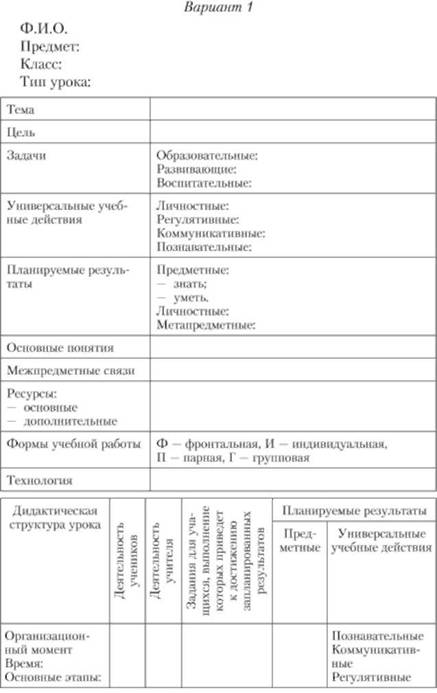 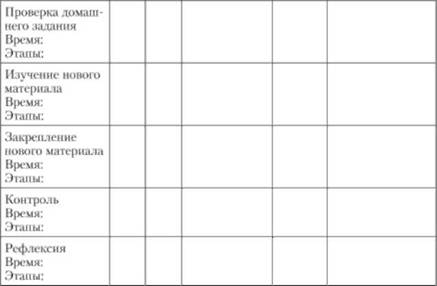 Описание последовательности действий при изучении дисциплины или отдельных видов работ	Данный курс состоит из 10 тем. Первая тема включает в себя теоретические основы предмета, остальные – основные методологические и методические основы курса. Все виды работ по темам дисциплины направлены на формирование гражданской позиции обучающихся и способность применять полученные  знания в различных сферах жизнедеятельности и прежде всего в профессиональной.	Основной объем лекционных часов отведен на изучение общетеоретических вопросов методики использования современных технологий обучения в школе. Лекция ориентирует студентов на то, какие основные темы будут рассмотрены на семинарских занятиях.	Перед подготовкой к семинарским занятиям студенту необходимо тщательно проработать конспекты лекций, обращать внимании на содержание темы семинарского занятия, а также детально поработать с основной и дополнительной литературой.При подготовке самостоятельных заданий, предусмотрены консультации с преподавателем.Рекомендации по организации времени, необходимого для выполнения разного вида работ обучающихся по дисциплине	Количество часов, выделенных на самостоятельную работу студентов достаточно. Соответственно, обучающимся рекомендуется внимательно изучить методические рекомендации по освоению дисциплины. Это даст возможность более рационально распределить время для самостоятельной работы. 	Курс предполагает наличие таких самостоятельных заданий, как составление технологической карты урока (ТКУ), написание и защита рефератов. Прием этих заданий проводятся в отдельно отведенное время.Разъяснения по поводу работы с рейтинговой системойДля получения положительной академической оценки за экзамен по курсу, обучающемуся необходимо набрать не менее 60 баллов. В эти 60 баллов входит:- баллы, полученные за работу в течение семестра;- баллы, полученные за устный ответ на экзамене. 45 баллов – это минимальное количество баллов, которое обучающийся должен набрать за работу в течение семестра. Набравшие мене 45 баллов к сдаче экзамена не допускаются.В рейтинге учитывается как посещение лекций, выступление на семинарских занятиях, так и выполнение всех видов самостоятельной работы. В конце каждого раздела, проводится контрольная работа, для проведения внутреннего контроля. Для успешной сдачи экзамена, обучающийся должен выполнить все виды работ, которые оцениваются в рейтинге.Рекомендации по подготовке к итоговому контролю (промежуточной аттестации) по дисциплинеИтоговый контроль в форме экзамена  проводится для всех обучающихся. Рабочая программа содержит в себе примерные вопросы к зачету, которые студент получит во время прохождения итогового контроля.	Помимо общетеоретических вопросов, студент получает практические задания, которые позволяют проследить уровень сформированности компетенций. Данные задания обучающиеся получают за неделю до проведения аттестации.	При подготовке к зачету необходимо тщательно ознакомиться с конспектами лекций, материалами семинарских занятий, а также изучить литературу по темам курса.Пожелания по изучению дополнительных разделов и тем, применению полученных знаний для решения прикладных задач, работой с источниками по дисциплине3.2. КОМПОНЕНТЫ МОНИТОРИНГА УЧЕБНЫХ ДОСТИЖЕНИЙ СТУДЕНТОВ3.2.1 ТЕХНОЛОГИЧЕСКАЯ КАРТА РЕЙТИНГА ДИСЦИПЛИНЫКритерии перевода баллов в отметки: 3.2.2. ФОНД ОЦЕНОЧНЫХ СРЕДСТВ (КОНТРОЛЬНО-ИЗМЕРИТЕЛЬНЫЕ МАТЕРИАЛЫ) (ФОС) Вопросы к зачетуПри раскрытии вопроса студент должен показать теоретический уровень усвоения учебного материала и возможность его использования в практической деятельности. Показать собственное видение проблемы, заключенной в вопросе. К каждому контрольному вопросу имеется практическое приложение (на примере предложенной темы учебного курса, студент должен использовать полученные знания, сделав структурно-функциональный анализ и предложив свой вариант изучения данной темы). ВОПРОСЫ К ЗАЧЕТУ ПО КУРСУ «СОВРЕМЕННЫЕ ТЕХНОЛОГИИ ОБУЧЕНИЯ»Современные педагогические технологии и их классификация. Современное традиционное обучения. Педтехнологии на основе личностной ориентации. Гуманно-личностная технология Ш. А. Амонашвили. Игровые технологииПроблемное обучениеТехнология кейс-стадиМетод проектовТехнология интенсификации обучения на основе опорных сигналов (В.Ф.Шаталов)Интерактивные технологии (РКМЧП, дебаты, дискуссии)Технология программированного обученияИспользование ИКТ-технологий на уроках истории и обществознания. Коллективный способ обучения (КСО)Технология группового обучения.Технологии уровневой дифференциацииТехнологии индивидуализации обучения. Тест1. В чем проявляются 1) сходство, 2) различие педагогических и производственных технологий:а) в структуре; б) в результате; в) в методах; г) в методологии; д) в управлении; е) в целях?2. Какие три элемента из перечисленных являются 1) обязательными и 2) необязательными для об-разовательной технологии:а) концепция; б) исторические корни; в) содержание образования; г) учебно-методическое оснаще-ние; д) алгоритм деятельности педагога; е) алгоритм деятельности обучаемого; ж) высокое мастер-ство педагога; з) проектный метод; и) адаптированность к контингенту обучаемых?3. К какому уровню педагогической технологии можно отнести индивидуальную работу по предупреждению правонарушений детей: 1) в семье; 2) в школе; 3) в микрорайоне; 4) в регионе:а) метатехнология; б) отраслевая технология; в) модульно-локальная; г) микротехнология?4. Какие из аспектов педагогической технологии подчеркиваются в определениях: 1) Б.Т. Лихачева;2) В.П. Беспалько; 3) В.В. Гузеева; 4) П.И. Пидкасистого; 5) М.А. Чошанова; 6) В.М. Монахова; 7) М.В. Кла-рина; 8) ЮНЕСКО; 9) С. Гибсона; 10) Г.К. Селевко:а) научный; б) инструментально-алгоритмический; в) процессуально-деятельностный; г) гарантированно-результативный; д) проектировочно-конструктивный?5. Из перечня характерных признаков, определяющих сущность различных философских концепций,выберите те, которые отличают: 1) прагматизм; 2) сциентизм; 3) экзистенциализм; 4) природосообразность; 5) гуманизм:а) цель жизни – достижение индивидуального успеха; б) человек есть то, что он сам из себя делает; в) основа прогресса - наука; г) единство человека с природой; д) свобода самовыражения личности; е) человек – цель образования; ж) сближение воспитания с жизнью?6. Какие стороны технологии традиционного обучения содержат в свете современных идей больше достоинств, чем недостатков:а) класс; б) урок; в) учитель; г) программы; д) массовость; е) учебники? Какие это достоинства?7. Какие из атрибутов технологии ТО являются главными факторами (источниками) авторитарности (субъект-объектности) отношений:а) класс; б) урок; в) программы; г) учитель; д) учебники?8. Какие методы являются характерными для современного ТО:а) проблемные; б) словесные; в) практические; г) самостоятельной работы; д) репродуктивные?9. Что является главной особенностью объяснительно-иллюстративного способа обучения:а) урок; б) рассказ учителя; в) наглядные средства; г) репродукция знаний; д) самостоятельная ра-бота; е) авторитаризм отношений учитель - ученик?10. Какой подход характерен для технологии ТО:а) индивидуальный; б) коллективный; в) дифференцированный; г) усредненный; д) деятельностный; е) уравнительно-распределительный?11. Какие черты присущи любому виду игры:а) коллективность; б) свобода выбора; в) ролевые позиции играющих; г) сюжет; д) правила; е) творчество; ж) субъектная активность?12. Какие термины относятся к 1) деловым играм; 2) развивающим играм; 3) ОДИ; 4) ≪хоббитским≫ играм; 5) азартным играм:а) координатор; б) банк; в) водитель транспорта; г) компьютер; д) критик; е) шулер; ж) генератор идей; з) эколог; и) актер; к) методолог; л) воин?13. Какие элементы используются для 1)постановки, 2) возникновения и 3) решения проблемы:а) противоречие; б) технические средства; в) вопрос учителя; г) интуиция; д) учитель; е) дополнительная информация; ж) интерес ученика; з) коллектив?14. Что отличает технологию коммуникативного обучения Е.И. Пассова от традиционной:а) коллективные формы; б) новая лексика; в) реализм речевых ситуаций; г) организация учебного пространства; д) приоритет усвоения грамматики; е) страноведческий акцент?15. Назовите особенности: 1) опорного конспекта; 2) конспекта лекции преподавателя; 3) конспекта выступления на собрании; 4) конспекта лекции, прослушанной учеником:а) лаконизм; б) блочная компоновка; в) единство формы; г) оригинальность; д) укрупнение дидак-тических единиц; ж) наличие расшифровки условных обозначений; з) план; и) подробности.16. На каких основных теориях усвоения ЗУН основываются 1) технология В.Ф. Шаталова;2) Дальтон-план; 3) проблемное обучение; 4) ≪Дебаты≫:а) ассоциативной; б) содержательного обобщения; в) интериоризации; г) гештальт; д) бихевиористской; е) когнитивной?17. К какому типу управления (по Беспалько) относится технология С.Н. Лысенковой:а) разомкнутому; б) циклическому; в) рассеянному; г) направленному; д) ручному; е) автоматизированному?18. Дифференциация по уровню способностей и обученности:а) обеспечивает самостоятельность учащихся: б) повышает уровень мотивации; в) адаптирует содержание обучения к различным способностям учащихся; г) повышает уровень обученности детей; д) облегчает контроль знаний; е) требует углубленной психологической диагностики.19. Дифференциация по интересам детей обеспечивает:а) углубленное изучение предмета; б) профилизацию обучения; в) раздельное обучение; г) факультативы; д) проблемное обучение; е) предметные кружки; ж) учреждения дополнительного образования.20. Технологии индивидуализации обучения представляют:а) проектный метод; б) технология В.Ф. Шаталова; в) технология Инге Унт; г) адаптивная система А.С. Границкой; д) технология укрупнения дидактических единиц П.М. Эрдниева; е) технологияВ.Д. Шадрикова; ж) план Трампа; з) технология Е.И. Пассова; и) программированное обучение.21. Принципами программированного обучения являются:а) обратная связь; б) иерархия управления; в) пошаговая последовательность учебного процесса; г) индивидуальный темп; д) связь с социумом; е) использование технических устройств; ж) индуктивная структура учебного материала; з) принцип полного усвоения.22. Что является характерными признаками коллективного способа обучения:а) взаимообучение; б) динамические пары; в) одновременное диалогическое общение всех учащихся класса; г) смена рабочих мест; д) ученик является объектом обучения; е) жесткая последовательность освоения материала предмета; ж) самоконтроль?23. Что предполагает групповой способ обучения:а) деление класса на группы со своими заданиями; б) систематический характер содержания обучения; в) усредненный темп усвоения; г) повышенную групповую активность; д) групповую ответственность; е) выделение лидеров; ж) игровые методики3.2.3. АНАЛИЗ РЕЗУЛЬТАТОВ ОБУЧЕНИЯ И ПЕРЕЧЕНЬ КОРРЕКТИРУЮЩИХ МЕРОПРИЯТИЙ ПО УЧЕБНОЙ ДИСЦИПЛИНЕЛист внесения измененийДополнения и изменения в учебной программе на 201__/_______учебный годВ учебную программу вносятся следующие изменения: 1.2.3.Учебная программа пересмотрена и одобрена на заседании кафедры "___"_____  201__г., протокол № ________Внесенные изменения утверждаюЗаведующий кафедрой                                                      __________________________Декан факультета (директор института)                          __________________________                                                                        "_____"___________ 201__г.3.3. УЧЕБНЫЕ РЕСУРСЫ3.3.1. Карта литературного обеспечения дисциплины (включая электронные ресурсы)ДИСЦИПЛИНАДля студентов образовательной программы44.03.05 Педагогическое образование, профиль «История и мировая художественная культура»По очной форме обучения3.3.2. Карта материально-технической базы дисциплиныДИСЦИПЛИНА44.03.05 Педагогическое образование, профиль «История и мировая художественная культура»по очной форме обученияНаименование дисциплин, изучение которых опирается на данную дисциплинуКафедраПредложения об изменениях в  дидактических единицах, временной последовательности изучения и т.д.Принятое решение  (протокол №, дата) кафедрой, разработавшей программуМетодика обучения историиОтечественной историиЗадачи освоения дисциплиныПланируемые результаты обучения по дисциплине (дескрипторы)Код результата обучения (компетенция)Создать условия для  осознания студентами  социальной значимости своей будущей профессии, развитию мотивации к осуществлению профессиональной деятельности Знать - ценностные основы образования и профессиональной деятельности; - перспективы профессиональной карьеры, возможности дальнейшего образовательного маршрута; - технологию управления профессиональным саморазвитием педагога, - особенности педагогической профессии, и ее ценность в обществе, - методологию педагогических исследований проблем образования; ОПК-1Создать условия для  осознания студентами  социальной значимости своей будущей профессии, развитию мотивации к осуществлению профессиональной деятельности Уметь - использовать педагогические знания для своего дальнейшего профессионального роста, - мотивировать профессиональные решения, принимаемые в аспекте выбора новых концептуальных подходов к обучению, - анализировать профессиональную ситуацию и проектировать дальнейшую профессиональную деятельность; - выстраивать профессиональную карьеру; - проявлять педагогические способности в практической деятельностиСоздать условия для  осознания студентами  социальной значимости своей будущей профессии, развитию мотивации к осуществлению профессиональной деятельности Владеть - представлениями о педагогической деятельности, - навыками рефлексии, самооценки, самоконтроля; - способами совершенствования профессиональных знаний и умений, - навыками самовоспитания и самообразования, - практическими умениями в области обучения и воспитания на уровне специалиста-практикантаСоздать условия для овладения студентами навыками разработки и реализации  современных технологий обучения с учетом особенностей образовательного процесса, задач воспитания и развития личности Знать - принципы построения и структурные компоненты инновационной педагогической технологии, - методические требования к оценке использования педагогических технологий в практике образовательной организации, - современные педагогические технологии в области организации досуговой деятельности, - современные педагогические технологии и их возможности в воспитании и образовании личности, - потребности образовательной организации и обучающихся в необходимости создания новых педагогических технологий, ПК-12Создать условия для овладения студентами навыками разработки и реализации  современных технологий обучения с учетом особенностей образовательного процесса, задач воспитания и развития личности Уметь - разрабатывать и использовать игровые технологии на разных возрастных этапах, - разрабатывать концептуальную основу создания современной инновационной педагогической технологии, - адаптировать современные достижения науки и инновационных технологий к образовательному процессу, - на практике разрабатывать новые технологии с учетом реализации целевых задач данной образовательной организации, ПК-12Создать условия для овладения студентами навыками разработки и реализации  современных технологий обучения с учетом особенностей образовательного процесса, задач воспитания и развития личности Владеть - способностью модифицировать игровые технологии с учетом поставленных педагогических задач, - способами проектной и инновационной деятельности в образовании; - практическими умениями по стыковке содержания учебных программ с педагогическими технологиями, - навыками разработки современных образовательных технологий, - способами проектирования технологии обучения и воспитания, - способами ориентации в профессиональных источниках информации (журналы, сайты, образовательные порталы) ПК-12Наименование разделов и тем дисциплиныВсего часовКонтактные часы работы с преподавателемКонтактные часы работы с преподавателемКонтактные часы работы с преподавателемКонтактные часы работы с преподавателемВнеаудиторных часовФормы и методы контроляНаименование разделов и тем дисциплиныВсего часовВсегоЛекцийСеминаровКонсультацииВнеаудиторных часовФормы и методы контроляТехнология обучения: современные трактовки понятия, структура образовательной технологий и их классификация222Обзор литературы по теме. Современное традиционное обучение164228Обзор литературы по теме. Подготовка к семинарам Разработать ТКУ урока.Игровые технологии164228Обзор литературы по теме. Подготовка к семинарам Разработать ТКУ урока.Технология проблемного обучения164228Обзор литературы по теме. Подготовка к семинарам Разработать ТКУ урока. Технология проектного обучения164228Обзор литературы по теме. Разработать ТКУ урока.Подготовка к семинарамИнтерактивные технологии164228Обзор литературы по теме. Подготовка к семинарам Разработать ТКУ урока.Технология mind-map164228Обзор литературы по теме. Разработать ТКУ урока.Подготовка к семинарамТехнология кейс-стади164228Обзор литературы по теме. Разработать ТКУ урока.Подготовка к семинарамКоллективный способ обучения (КСО)164228Обзор литературы по теме. Разработать ТКУ урока.Подготовка к семинарамИКТ технологии12228Обзор литературы по теме. Разработать ТКУ урока.Подготовка к семинарамИтого:10836181872Зачет НаименованиедисциплиныНаправление подготовки и уровень образования(бакалавриат, магистратура, аспирантура)Цикл дисциплины в учебном плане Количество зачетных единицСовременные технологии обучения 44.03.05. Педагогическое образование. Профиль История и мировая художественная культура. Бакалавриат3Форма работыКоличество баллов Количество баллов Форма работыminmaxТекущая работаПосещение лекций2Обзор литературы по теме13Подготовка к семинару33Подготовка сообщений 33Разработка технологической карты урока2844Промежуточный рейтинг-контрольПроверочная работа1020ИтогоИтого4575Итоговый разделИтоговый разделИтоговый разделИтоговый разделСодержаниеФорма работыКоличество баллов 25%Количество баллов 25%СодержаниеФорма работыminmaxЗачет 1525ИтогоИтого1525Дополнительный разделДополнительный разделДополнительный разделДополнительный разделБазовый модуль/ТемаФорма работы*Количество балловКоличество балловБазовый модуль/ТемаФорма работы*minmaxНаписание реферата510Общее количество баллов по дисциплине(по итогам изучения всех модулей, без учета дополнительного модуля)minmaxОбщее количество баллов по дисциплине(по итогам изучения всех модулей, без учета дополнительного модуля)60100Общее количество набранных балловАкадемическая оценка60-723 (удовлетворительно)73-864 (хорошо)87-1005 (отлично)НаименованиеМесто хранения/ электронный адресКол-во экземпляров/ точек доступаОсновная литератураСелевко Г. К. Современные образовательные технологии. Учебное пособие. — М.: Народное образование, 2006. — 256 сСелевко Г. К. Энциклопедия образовательных технологий. В 2-х т. – М., 2006. Современные образовательные технологии: учебное пособие/ ред. Н. В. Бордовская. - М.: КноРус, 2010Дополнительная литератураАндюсев Б. Е. Метод кейс-стади (case-study): учебно-методическое пособие. Красноярск: Красноярский государственный педагогический университет им. В.П. Астафьева, 2011.Бьюзен.Т. Карты памяти. Готовимся к экзаменам. – Минск: Росмэн-Пресс, 2007. - 120 с.Каптерев, Андрей Игоревич. Компьютеризация информационных технологий [Текст] : учебное пособие / А. И. Каптерев, 2013Нечитайлова, Е. В. Веб-квесты как методика обучения на основе Интернет – ресурсов. /Нечитайлова, Е. В. // Проблемы современного образования.- 2012. - №2.Пахомова Н.Ю. Метод учебного проекта в образовательном учреждении. – Москва. 2005.Стрекалова Н.Д. Разработка и применение учебных кейсов: практическое руководство [Текст] / Н. Д. Стрекалова, В. Г. Беляков – CПб.: Отдел оперативной полиграфии НИУ ВШЭ, 2013. – 80 с.Учебно-методическое обеспечение для самостоятельной работыРесурсы сети ИнтернетЕдиная коллекция образовательных ресурсов http://school-collection.edu.ru/catalog/Российский общеобразовательный порталhttp://www.school.edu.ru/Гуманитарное образованиеhttp://www.humanities.edu.ru/index.htmlАудиторияОборудование (наглядные пособия, макеты, модели, лабораторное оборудование, компьютеры, интерактивные доски, проекторы, информационные технологии, программное обеспечение и др.)Лекционные аудиторииЛекционные аудиторииАудитории для практических/ лабораторных занятийАудитории для практических/ лабораторных занятий